UTC Electronic Submission Received, Confirmation ID 8010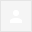 Inboxx3:35 PM (3 minutes ago)Your electronic submission has been received by the Washington Utilities and Transportation Commission. Please save this email, and reference the confirmation ID when contacting the Commission. 

* Please do not reply to this message. This is an automated message, and the originating account cannot receive emails. 

Electronic submission details: 
Confirmation ID: 8010 
Docket No: 
Company: Queen Ann Waterworks 
Filing Description: Initial filing of tariff for Queen Ann Waterworks. 

Documents Filed: 
File Name: UTC Submittal.zip 
Description: Documents for filing. 
Confidentiality: None 